Пресс-релизЧисло вакансий для китаистов на Дальнем Востоке за год выросло на 49%ДФО, 27 февраля 2023 года. В разгар празднования китайского нового года, который начался 22 января и продлится до 5 февраля 2023 года, эксперты hh.ru, крупнейшей российской онлайн-платформы по поиску работы и сотрудников, традиционно решили узнать, как изменился спрос на специалистов со знанием китайского языка, в каких сферах востребованы кандидаты и какие зарплаты им предлагают прямо сейчас. По мере расширения внешнеэкономических связей с Китаем число предложений о работе для специалистов со знанием китайского на российском рынке труда прирастало год к году уже не одно десятилетие. Исключением стал 2020-ый, когда работодатели по объективным причинам (отсутствие возможности развивать рынок в связи с закрытием границ с КНР и проч.) разместили на 59% меньше предложений, чем годом ранее. В период активного восстановления рынка в 2021 российские компании опубликовали уже 4,5 тысяч вакансий для китаистов.В 2022 году, потребность в специалистах со знанием китайского выросла на 70% (7,6 тысяч таких вакансий) по сравнению с 2021 годом, и превысила показатели допандемийного периода более чем на 45%. «Сейчас широко востребованы работники сферы транспорта и специалисты по международной логистике, прежде всего, со знанием китайского языка и умеющие работать в условиях параллельного импорта. По объему открытых вакансий этой зимой работники сферы транспорта и логистики входят в пятерку лидеров, а конкуренция составляет два человека на место», – комментирует Наталья Данина, руководитель направления по клиентской эффективности hh.ru.Самая высокая потребность в китаистах наблюдалась в Москве (около 3500 вакансий и 45% всех предложений в России) и Санкт-Петербурге (более 900 вакансий, 12%). В пятерку лидеров также вошли Приморский край (около 400 вакансий, 5%), Новосибирская (более 330 предложений, 4,4%) и Московская область (около 280 вакансий, 3,6%).На Дальнем Востоке спрос на специалистов со знанием китайского в 2022 году (по сравнению с 2021 годом) составил 49%. Среди регионов по числу предложений работодателей на первом месте оказался Приморский край, почти половина дальневосточных вакансий для китаистов размещена именно здесь (47%). Второе место занимает Амурская область (22% вакансий). Хабаровский край оказался на третьем месте (15%). Менее 1% таких предложений разместили работодатели Еврейской АО и Республики Саха (Якутия). 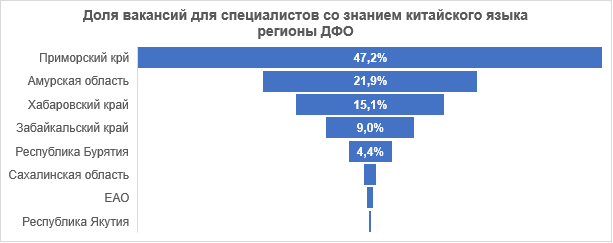 В исследование не вошли ЧАО, Магаданская область и Камчатский край в силу того, что в регионах за год были размещены всего 1-2 вакансии.При этом среди городов с большим числом вакансий для китаистов на первом месте оказался Владивосток. При этом Хабаровск занял второе место, опередив Благовещенск, который оказался третьим по числу предложений, несмотря на второе место Амурской области среди регионов ДФО. В пятерку лидеров по количеству вакансий для специалистов со знанием китайского языка также вошли Чита и Улан-Удэ.В исследование не вошли ЧАО, Магаданская область и Камчатский край в силу того, что в регионах за год были размещены всего 1-2 вакансии.Чаще всего работодатели Дальнего Востока ищут кандидатов из сферы «Транспорт и логистика» (25%), «Продажи» (23%), «Административный персонал» (16%) «Производство, сельское хозяйство» (9,5%) и «Закупки» (9%). В 60% случаев для трудоустройства кандидатам требуется стаж от 1 до 3 лет, 24% – от 3 до 6 лет. Для соискателей без опыта предназначено только 14%, ещё реже – с опытом работы более 6 лет (2%).  87% процентов работодателей предлагают работу на полный день, а 9% – удаленный формат работы.Средний уровень предлагаемой заработной платы для «китаистов» в 2022 году в России составил 79 790 руб. На Дальнем Востоке – 74 530 руб. Выше всего оплата труда у специалистов со знанием китайского из Сахалинской области (83 000 руб.), Приморья (80 438 руб.) и Хабаровского края (74 043 руб.).В исследование не вошли ЧАО, Магаданская область и Камчатский край в силу того, что в регионах за год были размещены всего 1-2 вакансии.Эксперты hh.ru подготовили подборку высокооплачиваемых вакансий для китаистов Дальнего Востока, открытых на hh.ru прямо сейчас:Менеджер ВЭД (сектор В2В; мороженая рыбопродукция), от 100 000 до 300 000 руб. на руки, https://vladivostok.hh.ru/vacancy/76220891, ВладивостокСпециалист отдела снабжения (ВЭД), от 100 000 до 180 000 руб. на руки, https://vladivostok.hh.ru/vacancy/72005211, ВладивостокСпециалист по внешнеэкономической деятельности, от 100 000 руб. на руки, https://vladivostok.hh.ru/vacancy/71005559, ХабаровскПереводчик с китайского языка, от 80 000 до 120 000 руб. на руки, https://vladivostok.hh.ru/vacancy/73366466, Забайкальский крайРуководитель по ВЭД, от 80 000 до 100 000 руб. на руки, https://vladivostok.hh.ru/vacancy/74382607, БлаговещенскМенеджер по ВЭД (со знанием китайского языка), от 80 000 руб. на руки, https://vladivostok.hh.ru/vacancy/72410107, ХабаровскМенеджер по закупкам и логистике, от 60 000 до 150 000 руб. на руки, https://vladivostok.hh.ru/vacancy/75885510, Южно-СахалинскАдминистратор офиса, от 50 000 до 60 000 руб. на руки, https://vladivostok.hh.ru/vacancy/73306447, БлаговещенскСпециалист по ведению миграционного учета со знанием китайского языка, от 45 000 руб. на руки, https://vladivostok.hh.ru/vacancy/75873270, ЧитаРуководитель службы приема и размещения, от 40 000 руб. на руки, https://vladivostok.hh.ru/vacancy/73892003, Улан-УдэОбращаем ваше внимание: при использовании результатов данного исследования, ссылка на источник (для электронных изданий – гиперссылка на hh.ru) обязательна.О HeadHunter HeadHunter (hh.ru) (NASDAQ: HHR; MOEX: HHRU) — крупнейшая платформа онлайн-рекрутинга в России, клиентами которой являются свыше 350 тыс. компаний. Цель HeadHunter – помогать компаниям находить сотрудников, а людям – работу, и делать так, чтобы процесс поиска сотрудников и работы был быстрым и доставлял обеим сторонам только положительные впечатления. Обширная база компании содержит свыше 50 млн резюме, а среднее дневное количество вакансий в конце 2020 г. составило 691 тысяч. По данным SimilarWeb, hh.ru - один из популярнейших порталов по поиску работы и сотрудников в мире. Акции компании входят в расчёт индексов NASDAQ Composite (IXIC) и NASDAQ Industrial (IXID).